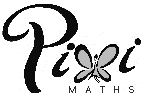 Addition GREEN1)	6 7			2)	8 4 2			3)	   5 6			4)	4 7	2 2 +				1 2 6 +			2 3 3 +			6 5 +	____				_____			_____			____5)	522 + 1462	6)	739 + 86		7)	349 + 521		8)	67 + 89Worded questions – you will have to show your working for these questions in your book.9)	In the hall, there are 52 children. Another 29 children enter the hall. How many children are in the hall overall?10)	In the library, there are 45 books. At lunch time, the children return 37 books. How many books are in the library after lunch?11)	There are 26 ducks, 13 swans and 8 geese on a lake. How many birds are there in total?12)	A TV costs £735 and a Playstation costs £195. How much money would I need to buy both items?13)	A plant was 127cm tall on Monday and grew 83cm in one week. How tall was the plant after it had grown?14)	A car travelled 49 miles on Friday night, 137 miles on Saturday and 84 miles on Sunday. How many miles did the car travel altogether over the weekend?15)	I had 86 football stickers. My dad gave me 49 stickers and my friend gave me 17. How many do I have now in total?Addition AMBER1)	6 7			2)	8 4 2			3)	   5 6			4)	4 7	2 2 +				1 2 6 +			2 3 3 +			6 5 +	____				_____			_____			____5)	522 + 1462	6)	739 + 86		7)	349 + 521		8)	67 + 89Worded questions – you will have to show your working for these questions in your book.9)	In the hall, there are 52 children. Another 29 children enter the hall. How many children are in the hall overall?10)	In the library, there are 45 books. At lunch time, the children return 37 books. How many books are in the library after lunch?11)	There are 26 ducks, 13 swans and 8 geese on a lake. How many birds are there in total?12)	A TV costs £735 and a Playstation costs £195. How much money would I need to buy both items?13)	A plant was 127cm tall on Monday and grew 83cm in one week. How tall was the plant after it had grown?14)	A car travelled 49 miles on Friday night, 137 miles on Saturday and 84 miles on Sunday. How many miles did the car travel altogether over the weekend?15)	I had 86 football stickers. My dad gave me 49 stickers and my friend gave me 17. How many do I have now in total?Addition RED1)	T U			2)	H T U		3)	H T U		4)	T U	6 7				8 4 2				   5 6				4 7	2 2 +				1 2 6 +			2 3 3 +			6 5 +	____				_____			_____			____5)	522 + 1462	6)	739 + 86		7)	349 + 521		8)	67 + 89Worded questions – you will have to show your working for these questions in your book.9)	In the hall, there are 52 children. Another 29 children enter the hall. How many children are in the hall overall?10)	In the library, there are 45 books. At lunch time, the children return 37 books. How many books are in the library after lunch?11)	There are 26 ducks, 13 swans and 8 geese on a lake. How many birds are there in total?12)	A TV costs £735 and a Playstation costs £195. How much money would I need to buy both items?13)	A plant was 127cm tall on Monday and grew 83cm in one week. How tall was the plant after it had grown?14)	A car travelled 49 miles on Friday night, 137 miles on Saturday and 84 miles on Sunday. How many miles did the car travel altogether over the weekend?15)	I had 86 football stickers. My dad gave me 49 stickers and my friend gave me 17. How many do I have now in total?THTUHTUHTUTU++++